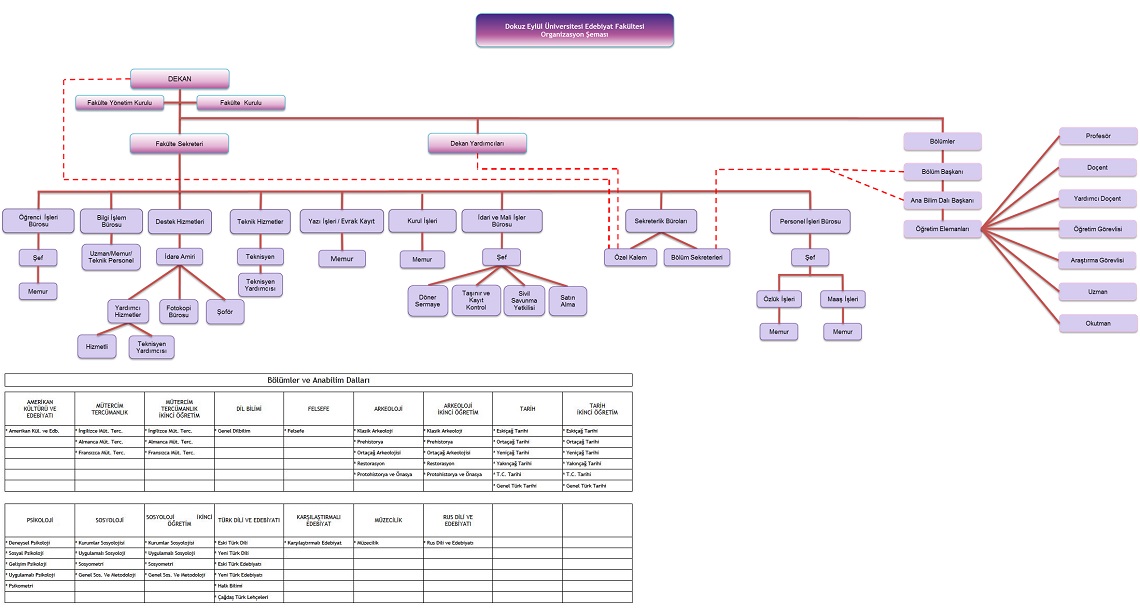 BÖLÜMLER VE ANABİLİM DALLARIBÖLÜMLER VE ANABİLİM DALLARIAMERİKAN KÜLKTÜRÜ VE ED.ARKEOLOJİARKEOLOJİ(İ.Ö.)DİLBİLİMİFELSEFEKARŞILAŞTIRMALI EDEBİYATMÜTERCİM TERCÜMANLIKMÜTERCİM TERCÜMANLIK (İ.Ö)-Amerikan Kültürü ve Edebiyatı -Klasik Arkeoloji-Prehistorya-Ortaçağ Arkeolojisi-Restorasyon-Protohistorya ve  Önasya-Klasik Arkeoloji-Prehistorya-Ortaçağ Arkeolojisi-Restorasyon-Protohistorya ve  Önasya-Genel Dilbilim-Felsefe-Karşılaştırmalı  Edebiyat-İngilizce Mütercim  Tercümanlık-Almanca Mütercim  Tercümanlık-Fransızca Mütercim  TercümanlıkKAPATILDIMÜZECİLİKSOSYOLOJİSOSYOLOJİ(İ.Ö.)RUS DİLİ VE EDEBİYATITARİHTARİH(İ.Ö.)TÜRK DİLİ VE EDEBİYATI-Müzecilik-Kurumlar Sosyoloji-Uygulamalı Sosyoloji-Toplumsal Yapı ve  Değişme-Genel Sosyoloji ve MetodolojiKAPATILDI-Rus Dili ve Edebiyatı-Eskiçağ Tarihi-Ortaçağ Tarihi-Yeniçağ Tarihi-Yakınçağ Tarihi-Türkiye Cumhuriyeti Tarihi-Genel Türk Tarihi-Eskiçağ Tarihi-Ortaçağ Tarihi-Yeniçağ Tarihi-Yakınçağ Tarihi-Türkiye Cumhuriyeti  Tarihi-Genel Türk Tarihi-Eski Türk Dili-Yeni Türk Dili-Eski Türk Edebiyatı-Yeni Türk Edebiyatı-Halk Bilimi-Çağdaş Türk  Lehçeleri